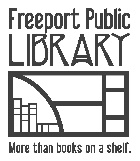 Program Name:_____________________________________________ Date:______________________How did you hear of this program?What did you think of the program?What other programs would you like to see at Freeport Public Library? If you want to receive emails of upcoming events, please provide your email address (print clearly):Program Name:_____________________________________________ Date:______________________How did you hear of this program?What did you think of the program?What other programs would you like to see at Freeport Public Library? If you want to receive emails of upcoming events, please provide your email address (print clearly):